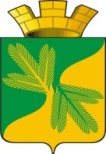 Ханты - Мансийский автономный округ – ЮграСоветский районАДМИНИСТРАЦИЯ ГОРОДСКОГО ПОСЕЛЕНИЯ ТАЁЖНЫЙП О С Т А Н О В Л Е Н И Е 15 февраля 2022 года						                                          № 31 О признании утратившим силу постановления администрации городского поселения Таёжный от 07.09.2016 № 187нпа «О порядке проведения оценки регулирующего воздействия проектов нормативных правовых актов городского поселения Таёжный, экспертизы и оценки фактического воздействия нормативных правовых актов городского поселения Таёжный»  В соответствии со статьей 46 Федерального закона от 06.10.2003 N 131-ФЗ «Об общих принципах организации местного самоуправления в Российской Федерации», Уставом городского поселения Таёжный:1. Признать утратившим силу постановление администрации городского поселения Таёжный от 07.09.2016 № 187нпа «О порядке проведения оценки регулирующего воздействия проектов нормативных правовых актов городского поселения Таёжный, экспертизы и оценки фактического воздействия нормативных правовых актов городского поселения Таёжный».2. Опубликовать настоящее постановление в порядке, установленном Уставом городского поселения Таёжный.3. Постановление вступает в силу после его официального опубликования.Глава  городского поселения Таёжный                   		                              А.Р. Аширов        